Table S1: Species for which we obtained behavioural data in the Kalahari Desert. Foraging location was grouped in arboreal (ARB) and terrestrial foragers (TER); diet grouped into omnivores (OMN), insectivores (INS), granivores (GRA), frugivores (FRU), nectarivores (NEC) and carnivores  (CAR); and the dominant source of water into drinking (D) and non-drinking (ND). The proportion times each species spent panting/gular flutter (prop_pant), wing-drooping (prop_wing), mobile (prop_act) and in full sun (prop_sun) at 35 C < air temperatures < 40 C are shown for each species. Table S2: Coefficients (± standard error) of the logistic relationships of wing drooping, panting/gular flutter, shade-seeking, activity, as a result of air temperature in bird species observed in the Kalahari Desert. The median air temperature value where behaviour responses occurred in 50% of cases was calculated for each species when the beta estimate was significant at the 95% confidence level, or approached significance at the 90% confidence level.Table S3:  Three top-weighted models explaining median Tair values in shade-seeking behaviour (shade50) using both generalized linear models (GLS) and phylogenetic independent analyses (PGLS). The global model included: log10 body mass (log10 Mb); proportion of observations where birds were mobile (prop_act) (see methods for details); drinking dependency; foraging location; and diet as independent variables. Only the variables that were influential in the three top weighted models are shown. For each variable we provide the contrast (± standard error), and significance level (see note below Table).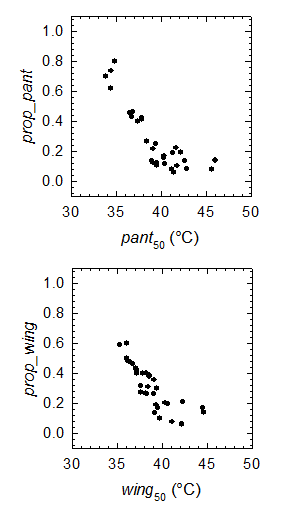 Figure S1: Correlations between proportion of observations where birds were A) panting (prop_pant) and the air temperature where panting behaviour occurred in 50% of cases (pant50); and B) proportion of observations where birds were wing-drooping (prop_wing) as a function air temperature where wing-drooping behaviour occurred in 50% of cases (wing50).SpeciesBody mass (g)Foraging locationDietOrderFamilyWater sourceprop_pantprop_wingprop_actprop_sunNumber of observationsAcacia Pied Barbet, Tricholaema leucomelas32ARBOMNPiciformesLibidaeD0.620.480.540.26105African Hoopoe, Upupa africana57TERINSUpupiformesUpupidaeND0.400.000.400.2011African Red-eyed Bulbul, Pycnonotus nigricans30.8ARBOMNPasseriformesPycnonotidaeD0.700.300.670.4561Anteating Chat, Myrmecocichla formicivora47.6ARBINSPasseriformesMuscicapidaeND0.080.200.060.82714Ashy Tit, Parus cinerascens20.4ARBINSPasseriformesParidaeND0.250.060.530.06191Black-chested Prinia, Prinia flavicans8.9ARBINSPasseriformesCisticolidaeND0.110.080.790.21812Black-faced Waxbill, Estrilda erythronotos8.5TERGRAPasseriformesEstrildidaeD5Black-throated Canary, Crithagra atrogularis12.7TERGRAPasseriformesFringilidaeD0.000.331.000.3311Bokmakierie, Telophorus zeylonus65TERINSPasseriformesMalaconotidaeND0.000.401.000.2953Brown-crowned Tchagra, Tchagra australis35TERINSPasseriformesMalaconotidaeND0.400.400.670.0028Brubru, Nilaus afer24ARBINSPasseriformesMalaconotidaeND0.000.130.430.1330Burchell's Sandgrouse, Pterocles burchelli250TERGRAPterocliformesPteroclidD20Cape Glossy Starling, Lamprotornis australis82.5TEROMNPasseriformesSturnidaeD0.410.380.170.3795Cape Penduline-Tit, Anthoscopus minutus7ARBINSPasseriformesParidaeND4Cape Sparrow, Passer melanurus29.5TERGRAPasseriformesPasseridaeD0.460.460.670.0839Cape Turtle-Dove, Streptopelia capicola130.3TERGRAColumbiformesColumbidaeD0.170.140.170.12379Capped Wheatear, Oenanthe pileata25TERINSPasseriformesMuscicapidaeND6Cardinal Woodpecker, Dendropicus fuscescens30ARBINSPiciformesPicidaeND6Chat Flycatcher, Bradornis infuscatus37ARBINSPasseriformesMuscicapidaeND0.050.590.250.73112Chestnut-vented Tit-Babbler, Parisoma subcaeruelum15.7ARBINSPasseriformesSylviideaND0.160.170.840.03436Common Fiscal, Lanius collaris40.8ARBINSPasseriformesLaniidaeND0.190.310.200.57213Common Ostrich, Struthio camelus68700TERGRAStruthioniformesStruthionidaeD0.730.070.530.8080Common Scimitarbill, Rhinopomastus cyanomelas32.5ARBINSUpupiformesRhinopomastodaeND0.450.270.710.24100Crimson-breasted Shrike, Laniarius atrococcineus45TERINSPasseriformesMalaconotidaeND0.270.270.450.10106Crowned Lapwing, Vanellus coronatus195TERINSCharadriiformesCharadridND0.140.000.170.10120Diderick cuckoo, Chrysococcyx caprius36.6ARBINSCuculiformesCuculideaND0.600.800.400.2012Dusky Sunbird, Cinnyris fuscus9.5ARBOMNPasseriformesNectariniidaeND0.400.401.000.1793Eastern Clapper Lark, Mirafra fasciolata30TEROMNPasseriformesAuladidaeND0.000.140.400.6081Familiar Chat, Cercomela familiaris22ARBINSPasseriformesMuscicapidaeND0.000.000.000.0013Fawn-coloured Lark, Calendulauda africanoides23.3TEROMNPasseriformesAuladidaeND0.140.400.260.54978Fork-tailed Drongo, Dicrurus adsimilis43.8ARBINSPasseriformesDicruridaeND0.140.140.000.18229Golden-tailed Woodpecker, Campethera abingoni70ARBINSPiciformesPicidaeND6Green-winged Pytilia, Pytilia melba15TERGRAPasseriformesEstrildidaeD7Grey-backed Sparrowlark, Eremopterix verticalis17TERGRAPasseriformesAuladidaeD0.000.630.890.1123Groundscraper Thrush, Psophocichla litsitsirupa76.1TERINSPasseriformesMuscicapidaeND0.200.100.200.0015Jacobin Cuckoo, Oxylophus jacobinus83ARBINSCuculiformesCuculideaND0.500.500.250.0014Kalahari Scrub-Robin, Erythropygia paeana19.7TERINSPasseriformesMuscicapidaeND0.080.200.250.38827Kori Bustard, Ardeotis kori9050TEROMNGruiformesOtideaND0.000.000.000.0021Lark-like Bunting, Emberiza impetuani15TERGRAPasseriformesFringilidaeD0.000.430.140.0084Laughing Dove, Streptopelia senegalensis98.8TERGRAColumbiformesColumbidaeD0.120.420.060.11163Lesser Grey Shrike, Lanius minor46ARBINSPasseriformesLaniidaeND0.030.430.150.48209Lilac-breasted Roller, Coracius caudatus107.5ARBINSCoraciiformesCoracidND0.120.000.050.5551Long-billed Crombec, Sylvietta rufescens11.1ARBINSPasseriformesSylviideaND0.170.170.800.0014Ludwig's Bustard, Neotis ludwigii4000TEROMNGruiformesOtideaND2Marico Flycatcher, Bradornis marquensis26.2ARBINSPasseriformesMuscicapidaeND0.100.260.110.20417Namaqua Dove, Onea capensis39.9TERGRAColumbiformesColumbidaeD0.020.170.350.44254Namaqua Sandgrouse, Pterocles namaqua180.5TERGRAPterocliformesPteroclidD0.000.001.000.3328Northern Black Korhaan, Eupodotis afroides739TEROMNGruiformesOtideaND0.090.000.090.0868Pearl-spotted Owlet, Glaucidium perlatum75ARBCARStrigiformesStrigideaND6Pririt Batis, Batis pririt9.3ARBINSPasseriformesMalaconotidaeND0.040.110.480.1182Pygmy Falcon, Polinierax semitorquatus60.5ARBCARFalconiformesFalconideaND0.220.260.040.4261Red-backed Shrike, Lanius collurio28.9ARBINSPasseriformesLaniidaeND0.140.320.260.2743Red-crested Korhaan, Lophotis ruficrista674.5TEROMNGruiformesOtideaND0.000.000.250.19119Red-faced Mousebird, Urocolias indicus56.5ARBFRUColiiformesColiididD0.570.430.500.0033Red-headed Finch, Amadina erythrocephalus11.5TERGRAPasseriformesEstrildidaeD18Rufous-eared Warbler, Malcorus pectoralis10.2TERINSPasseriformesSylviideaND0.000.000.0010Sabota Lark, Calendulauda sabota25TEROMNPasseriformesAuladidaeND0.140.290.670.1934Scaly-feathered Finch, Sporopipes squamifrons11.1TERGRAPasseriformesPloceidaeND0.060.190.330.22944Secretarybird, Sagittarius serpentarius3610TERCARAccipitiriformesAccipitarD2Shaft-tailed Whydah, Vidua regia14.3TERGRAPasseriformesPloceidaeD5Sociable Weaver, Philetairus socius27.4TEROMNPasseriformesPloceidaeND0.190.360.480.18730Southern Grey-headed Sparrow, Passer diffuses24.7TERGRAPasseriformesPasseridaeD4Southern Masked-Weaver, Ploceus velatus20.6TEROMNPasseriformesPloceidaeD0.420.210.630.35128Southern Pale Chanting Goshawk, Melierax canorus822ARBCARAccipitiriformesAccipitarND0.000.100.000.5031Southern Yellow-billed Hornbill, Tockus leucomelas189.5TEROMNCoraciiformesBuceratND0.430.090.000.22111Spike-heeled Lark, Chersomanes albofusciata25.3TEROMNPasseriformesAuladidaeND0.570.500.290.55124Spotted Eagle-Owl, Bubo africanus600ARBCARStrigiformesStrigideaND7Spotted Flycatcher, Muscicapa caerulescens15ARBOMNPasseriformesMuscicapidaeND0.000.670.330.0013Spotted Thick-knee, Burhinus capensis472.2TERINSCharadriiformesCharadridD7Swallow-tailed bee-eater, Merops hirundineus20ARBINSCoraciiformesMeropidaeND0.030.070.070.3477Verreaux's Eagle-Owl, Bubo lacteus2500ARBCARStrigiformesStrigideaND4Violet-eared Waxbill, Uraeginthus granatinus11.8TERGRAPasseriformesEstrildidaeD0.000.000.750.0020Wattled Starling, Creatophora cinerea73TEROMNPasseriformesSturnidaeD0.800.600.200.4032White-backed Mousebird, Colius colius40ARBFRUColiiformesColiididD0.740.470.280.1079White-browed Sparrow-Weaver, Plocepasser mahali42.7TEROMNPasseriformesPloceidaeND0.220.390.210.19615Yellow Canary, Crithagra flaviventris17.5ARBGRAPasseriformesFringilidaeD0.130.040.380.21213Yellow-bellied Eremomela, Eremomela icteropygialis7.9ARBINSPasseriformesSylviideaND0.080.060.870.27212SpeciesIndependentBetaInterceptMedian valueNAcacia Pied BarbetTricholaema leucomelasWing-drooping0.506**±0.161-18.311**±5.68636.260Acacia Pied BarbetTricholaema leucomelasPanting0.310**±0.113-10.672**±3.89334.460Acacia Pied BarbetTricholaema leucomelasShade-seeking-0.136˙±0.084.092±2.70630.163Acacia Pied BarbetTricholaema leucomelasResting-0.149±0.0925.473˙±3.15260African Red-eyed BulbulPycnonotus nigricansWing-drooping0.286˙±0.156-11.262*±5.34439.456African Red-eyed BulbulPycnonotus nigricansPanting0.604**±0.184-20.468**±6.15533.956African Red-eyed BulbulPycnonotus nigricansShade-seeking-0.078±0.0872.178±2.85661African Red-eyed BulbulPycnonotus nigricansResting0.086±0.176-2.746±6.02333Anteating ChatMyrmecocichla formicivoraWing-drooping0.303**±0.049-12.296**±1.68940.6693Anteating ChatMyrmecocichla formicivoraPanting0.229**±0.061-10.459**±2.08145.7693Anteating ChatMyrmecocichla formicivoraShade-seeking-0.088*±0.0364.751**±1.17154.0714Anteating ChatMyrmecocichla formicivoraResting-0.086˙±0.0470.578±1.5386.7395Ashy TitParus cinerascensWing-drooping0.468**±0.162-19.724**±5.82642.1183Ashy TitParus cinerascensPanting0.471*±0.202-18.582*±7.15639.5183Ashy TitParus cinerascensShade-seeking-0.147**±0.0553.047˙±1.68720.7191Ashy TitParus cinerascensResting-0.127*±0.0574.831*±1.87438.0137Black-chested PriniaPrinia flavicansWing-drooping0.511**±0.113-21.012**±4.02541.1723Black-chested PriniaPrinia flavicansPanting0.672**±0.098-26.587**±3.51839.6723Black-chested PriniaPrinia flavicansShade-seeking-0.187**±0.0235.730**±0.72130.6811Black-chested PriniaPrinia flavicansResting-0.006±0.0371.494±1.233340BokmakierieTelophorus zeylonusWing-drooping0.780**±0.225-29.490**±8.19937.836BokmakierieTelophorus zeylonusPanting-0.059±0.191-0.482±6.15636BokmakierieTelophorus zeylonusShade-seeking-0.029±0.0970.701±3.15648BokmakierieTelophorus zeylonusResting0.098±0.123-2.548±4.02229Cape Glossy StarlingLamprotornis australisWing-drooping0.403**±0.129-15.536**±4.57538.692Cape Glossy StarlingLamprotornis australisPanting0.337**±0.102-12.761**±3.56637.992Cape Glossy StarlingLamprotornis australisShade-seeking-0.103˙±0.0533.206˙±1.71631.195Cape Glossy StarlingLamprotornis australisResting-0.033±0.06-0.156±1.96475Cape SparrowPasser melanurusWing-drooping0.296*±0.12-10.863*±4.0936.738Cape SparrowPasser melanurusPanting0.233*±0.108-8.582*±3.61236.838Cape SparrowPasser melanurusShade-seeking-0.277*±0.1068.552*±3.34430.939Cape SparrowPasser melanurusResting-0.088±0.1063.807±3.43226Cape Turtle-DoveStreptopelia capicolaWing-drooping0.227**±0.071-10.133**±2.46844.6340Cape Turtle-DoveStreptopelia capicolaPanting0.455**±0.103-18.357**±3.740.3340Cape Turtle-DoveStreptopelia capicolaShade-seeking-0.105**±0.0371.489±1.16414.2377Cape Turtle-DoveStreptopelia capicolaResting-0.061˙±0.0350.46±1.1477.5327Chat FlycatcherBradornis infuscatusWing-drooping0.636**±0.116-22.457**±3.98535.3108Chat FlycatcherBradornis infuscatusPanting0.156±0.194-8.699±6.562108Chat FlycatcherBradornis infuscatusShade-seeking-0.069±0.0693.415±2.255112Chat FlycatcherBradornis infuscatusResting0.103±0.102-4.568±3.3960Chestnut-vented Tit-BabblerParisoma subcaeruelumWing-drooping0.498**±0.094-19.679**±3.33239.5378Chestnut-vented Tit-BabblerParisoma subcaeruelumPanting0.464**±0.116-18.697**±4.10340.3378Chestnut-vented Tit-BabblerParisoma subcaeruelumShade-seeking-0.173**±0.0383.639**±1.16321.0435Chestnut-vented Tit-BabblerParisoma subcaeruelumResting0.019±0.0611.559±2.006224Common  OstrichStruthio camelusWing-drooping0.082±0.157-5.483±5.1473Common  OstrichStruthio camelusPanting0.402**±0.101-12.575**±3.24931.373Common  OstrichStruthio camelusShade-seeking-0.187±0.1288.122˙±4.28678Common  OstrichStruthio camelusResting0.053±0.066-1.329±2.10375Common FiscalLanius collarisWing-drooping0.481**±0.101-18.490**±3.52938.4203Common FiscalLanius collarisPanting0.318**±0.101-13.129**±3.48241.3203Common FiscalLanius collarisShade-seeking-0.277**±0.0579.900**±1.87935.7213Common FiscalLanius collarisResting-0.036±0.061-0.2±1.981112Common ScimitarbillRhinopomastus cyanomelasWing-drooping0.830**±0.198-31.213**±7.14937.692Common ScimitarbillRhinopomastus cyanomelasPanting0.556**±0.136-20.289**±4.74336.592Common ScimitarbillRhinopomastus cyanomelasShade-seeking-0.128*±0.0633.177±2.00524.898Common ScimitarbillRhinopomastus cyanomelasResting0.024±0.0690.174±2.24182Crimson-breasted ShrikeLaniarius atrococcineusWing-drooping0.554**±0.163-21.124**±5.77638.1100Crimson-breasted ShrikeLaniarius atrococcineusPanting0.480**±0.159-18.429**±5.58738.4100Crimson-breasted ShrikeLaniarius atrococcineusShade-seeking-0.028±0.084-1.01±2.757102Crimson-breasted ShrikeLaniarius atrococcineusResting-0.079±0.0622.902±2.049101Crowned LapwingVanellus coronatusWing-drooping0±0.021-26.566**±0.69115Crowned LapwingVanellus coronatusPanting0.938**±0.239-36.588**±8.86239.0115Crowned LapwingVanellus coronatusShade-seeking-0.291**±0.0648.135**±1.99728.0119Crowned LapwingVanellus coronatusResting-0.252**±0.0616.670**±1.88126.5113Dusky SunbirdCinnyris fuscusWing-drooping0.834**±0.17-31.023**±5.93437.291Dusky SunbirdCinnyris fuscusPanting0.638**±0.236-23.857**±8.07637.491Dusky SunbirdCinnyris fuscusShade-seeking-0.111±0.073.795˙±2.15293Dusky SunbirdCinnyris fuscusResting0.056±0.121-0.877±3.85635Fawn-coloured LarkCalendulauda africanoidesWing-drooping0.267**±0.034-10.207**±1.13438.2743Fawn-coloured LarkCalendulauda africanoidesPanting0.191**±0.047-8.789**±1.57446.0743Fawn-coloured LarkCalendulauda africanoidesShade-seeking-0.150**±0.0235.629**±0.73837.5977Fawn-coloured LarkCalendulauda africanoidesResting-0.053±0.0350.703±1.151318Fork-tailed DrongoDicrurus adsimilisWing-drooping0.798**±0.161-31.243**±5.94639.2229Fork-tailed DrongoDicrurus adsimilisPanting0.315**±0.114-13.421**±4.03142.6229Fork-tailed DrongoDicrurus adsimilisShade-seeking-0.219**±0.0446.455**±1.42729.5229Fork-tailed DrongoDicrurus adsimilisResting-0.238±0.1613.072±4.76228Kalahari Scrub-RobinErythropygia paeanaWing-drooping0.332**±0.048-13.389**±1.6540.3732Kalahari Scrub-RobinErythropygia paeanaPanting0.360**±0.078-15.421**±2.72142.8732Kalahari Scrub-RobinErythropygia paeanaShade-seeking-0.127**±0.0223.979**±0.69531.3827Kalahari Scrub-RobinErythropygia paeanaResting-0.052±0.0340.881±1.115407Lark-like BuntingEmberiza impetuaniWing-drooping0.436±0.262-16.784*±9.00663Lark-like BuntingEmberiza impetuaniPanting0.222±0.33-11.422±11.16463Lark-like BuntingEmberiza impetuaniShade-seeking-0.327**±0.10410.111**±3.34330.984Lark-like BuntingEmberiza impetuaniResting-0.449*±0.17313.694*±5.49830.559Laughing DoveStreptopelia senegalensisWing-drooping0.339**±0.086-12.598**±2.93137.2133Laughing DoveStreptopelia senegalensisPanting0.944**±0.241-36.951**±8.90739.1133Laughing DoveStreptopelia senegalensisShade-seeking-0.264**±0.0617.656**±1.93429.0162Laughing DoveStreptopelia senegalensisResting-0.244**±0.0796.262*±2.53525.7109Lesser Grey ShrikeLanius minorWing-drooping0.641**±0.146-23.728**±5.09537.0196Lesser Grey ShrikeLanius minorPanting0.223±0.137-10.722*±4.588196Lesser Grey ShrikeLanius minorShade-seeking-0.125*±0.054.482**±1.60235.9209Lesser Grey ShrikeLanius minorResting-0.104±0.1191.64±3.93515.899Lilac-breasted RollerCoracius caudatusWing-drooping0±0.04-26.566**±1.32845Lilac-breasted RollerCoracius caudatusPanting0.508˙±0.269-20.528*±9.87240.445Lilac-breasted RollerCoracius caudatusShade-seeking-0.155±0.0986.080*±3.33951Lilac-breasted RollerCoracius caudatusResting0.17±0.233-8.983±8.14551Marico FlycatcherBradornis marquensisWing-drooping0.430**±0.07-16.810**±2.47339.1415Marico FlycatcherBradornis marquensisPanting0.443**±0.121-18.517**±4.31941.8415Marico FlycatcherBradornis marquensisShade-seeking-0.167**±0.0334.696**±1.04528.1417Marico FlycatcherBradornis marquensisResting-0.082˙±0.0420.897±1.35910.9358Namaqua DoveOnea capensisWing-drooping0.173*±0.071-7.703**±2.44444.5201Namaqua DoveOnea capensisPanting0.361˙±0.21-16.617*±7.51146.0201Namaqua DoveOnea capensisShade-seeking-0.142**±0.0444.906**±1.44434.5253Namaqua DoveOnea capensisResting-0.042±0.0580.568±1.958176Northern Black KorhaanEupodotis afroidesWing-drooping0±0.037-26.566**±1.20750Northern Black KorhaanEupodotis afroidesPanting0.294±0.273-13.105±9.54450Northern Black KorhaanEupodotis afroidesShade-seeking-0.681**±0.18622.717**±6.22833.459Northern Black KorhaanEupodotis afroidesResting-0.235*±0.0917.002*±2.91429.851Pririt BatisBatis priritWing-drooping0.422*±0.186-17.184*±6.61140.779Pririt BatisBatis priritPanting0.28±0.354-13.868±12.47579Pririt BatisBatis priritShade-seeking-0.198*±0.0775.106*±2.43325.882Pririt BatisBatis priritResting-0.149±0.1065.637±3.64350Pygmy FalconPolinierax semitorquatusWing-drooping0.802**±0.292-30.728**±10.81838.360Pygmy FalconPolinierax semitorquatusPanting0.724**±0.259-28.328**±9.61939.160Pygmy FalconPolinierax semitorquatusShade-seeking-0.334**±0.11512.083**±4.00836.261Pygmy FalconPolinierax semitorquatusResting0.229±0.372-11.942±13.41851Red-backed ShrikeLanius collurioWing-drooping0.609*±0.278-22.921*±10.04537.643Red-backed ShrikeLanius collurioPanting0.146±0.187-7.289±6.53843Red-backed ShrikeLanius collurioShade-seeking-0.054±0.0840.729±2.79743Red-backed ShrikeLanius collurioResting-0.037±0.1080.189±3.72728Red-crested KorhaanLophotis ruficristaWing-drooping0±0.03-26.566**±0.97666Red-crested KorhaanLophotis ruficristaPanting-0.108±0.199-0.75±6.14566Red-crested KorhaanLophotis ruficristaShade-seeking-0.238**±0.0747.249**±2.42130.586Red-crested KorhaanLophotis ruficristaResting-0.224**±0.0766.712**±2.45430.071Red-faced MousebirdUrocolias indicusWing-drooping0.115±0.13-4.683±4.28132Red-faced MousebirdUrocolias indicusPanting0.19±0.132-6.693±4.36732Red-faced MousebirdUrocolias indicusShade-seeking-0.243*±0.1186.706˙±3.7427.633Red-faced MousebirdUrocolias indicusResting0.01±0.123-0.041±4.02828Scaly-feathered FinchSporopipes squamifronsWing-drooping0.333**±0.045-13.097**±1.50639.3822Scaly-feathered FinchSporopipes squamifronsPanting0.513**±0.116-21.257**±4.0741.4822Scaly-feathered FinchSporopipes squamifronsShade-seeking-0.188**±0.0235.680**±0.72730.2943Scaly-feathered FinchSporopipes squamifronsResting-0.068*±0.0331.990˙±1.06329.3447Sociable WeaverPhiletairus sociusWing-drooping0.253**±0.034-9.893**±1.17639.1665Sociable WeaverPhiletairus sociusPanting0.276**±0.052-11.635**±1.83342.2665Sociable WeaverPhiletairus sociusShade-seeking-0.167**±0.0234.773**±0.73328.6730Sociable WeaverPhiletairus sociusResting-0.061*±0.0262.049*±0.86633.6435Southern Masked-WeaverPloceus velatusWing-drooping0.305±0.203-12.907˙±7.005120Southern Masked-WeaverPloceus velatusPanting0.317**±0.108-12.012**±3.67437.9120Southern Masked-WeaverPloceus velatusShade-seeking-0.145**±0.0554.838**±1.7533.4128Southern Masked-WeaverPloceus velatusResting-0.107±0.094.452±3.01982Southern Pale Chanting GoshawkMelierax canorusWing-drooping0.779˙±0.395-30.912*±14.46539.731Southern Pale Chanting GoshawkMelierax canorusPanting0±0.071-25.566**±2.36431Southern Pale Chanting GoshawkMelierax canorusShade-seeking-0.291±0.17210.250*±5.81831Southern Pale Chanting GoshawkMelierax canorusResting-0.088±0.2320.845±7.65927Southern Yellow-billed HornbillTockus leucomelasWing-drooping0.173±0.163-8.807±5.638105Southern Yellow-billed HornbillTockus leucomelasPanting0.516**±0.153-18.969**±5.37636.8105Southern Yellow-billed HornbillTockus leucomelasShade-seeking-0.101˙±0.0532.746±1.71527.2111Southern Yellow-billed HornbillTockus leucomelasResting-0.001±0.157-3.503±5.161106Spike-heeled LarkChersomanes albofusciataWing-drooping0.400**±0.124-14.408**±4.2436.061Spike-heeled LarkChersomanes albofusciataPanting0.369**±0.118-13.233**±4.00235.961Spike-heeled LarkChersomanes albofusciataShade-seeking-0.094˙±0.0533.630*±1.67838.6123Spike-heeled LarkChersomanes albofusciataResting-0.043±0.0721.009±2.23828Wattled StarlingCreatophora cinereaWing-drooping0.324˙±0.185-11.692˙±6.23336.132Wattled StarlingCreatophora cinereaPanting0.363˙±0.184-12.663*±6.15834.932Wattled StarlingCreatophora cinereaShade-seeking-0.195±0.1425.341±4.57632Wattled StarlingCreatophora cinereaResting-0.009±0.121-0.347±3.95232White-backed MousebirdColius coliusWing-drooping0.308**±0.099-11.204**±3.3736.469White-backed MousebirdColius coliusPanting0.578**±0.126-19.929**±4.30634.569White-backed MousebirdColius coliusShade-seeking-0.228**±0.086.436*±2.53728.279White-backed MousebirdColius coliusResting-0.186*±0.0895.751˙±2.93630.957White-browed Sparrow-WeaverPlocepasser mahaliWing-drooping0.236**±0.037-9.099**±1.23538.6582White-browed Sparrow-WeaverPlocepasser mahaliPanting0.244**±0.048-10.172**±1.64741.7582White-browed Sparrow-WeaverPlocepasser mahaliShade-seeking-0.182**±0.0275.153**±0.86528.3615White-browed Sparrow-WeaverPlocepasser mahaliResting-0.156**±0.0344.473**±1.10528.7397Yellow CanaryCrithagra flaviventrisWing-drooping0.229±0.145-10.741**±4.837176Yellow CanaryCrithagra flaviventrisPanting0.511**±0.138-20.195**±4.79139.5176Yellow CanaryCrithagra flaviventrisShade-seeking-0.174**±0.0465.394**±1.45231.0213Yellow CanaryCrithagra flaviventrisResting-0.068±0.0682.551±2.19177Yellow-bellied EremomelaEremomela icteropygialisWing-drooping0.419*±0.174-17.671**±6.15742.2198Yellow-bellied EremomelaEremomela icteropygialisPanting0.488**±0.166-20.105**±5.91241.2198Yellow-bellied EremomelaEremomela icteropygialisShade-seeking-0.084*±0.0421.983±1.34423.6212Yellow-bellied EremomelaEremomela icteropygialisResting0.01±0.0831.673±2.738116˙ p<0.1 ;*p<0.05; **p<0.01˙ p<0.1 ;*p<0.05; **p<0.01IndependentModelModelModel123GLSGLSGLSProportion active-3.63±3.43Foraging location (terrestrial)1.26±1.89Intercept29.8±0.94**31.1±1.56**29.2±1.36**Observations313131AICc193.8195.1195.8PGLSPGLSPGLSProportion active-6.30±5.71Foraging location (terrestrial)-1.35±3.06Intercept29.4±7.33**31.2±7.35**30.1±7.67**Observations313131AICc218.2219.3220.3Note:                  *p<0.05; **p<0.01Note:                  *p<0.05; **p<0.01Note:                  *p<0.05; **p<0.01Note:                  *p<0.05; **p<0.01